Publicado en A Coruña el 02/12/2019 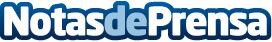 REFIX: los beneficios de beber agua de marEl agua de mar tiene una composición mineral muy similar al plasma sanguíneo y tiene todos los minerales y todos los oligoelementos que el cuerpo necesita para recuperarse y estar en buena forma. Este es el principal motivo por el que está ganado presencia entre las bebidas isotónicasDatos de contacto:Raul Anta+34 690648048Nota de prensa publicada en: https://www.notasdeprensa.es/refix-los-beneficios-de-beber-agua-de-mar_1 Categorias: Nutrición Gastronomía Otros deportes Consumo http://www.notasdeprensa.es